Wesley United Methodist Church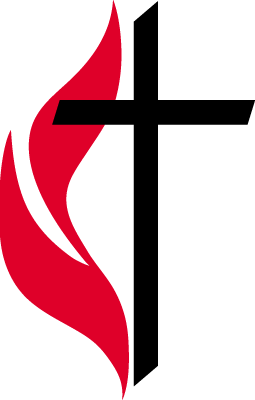           102 E. Laurel Street       Georgetown, DE   19947Building Use Agreement - YOU MUST HAVE 2 Contacts with Phone NumbersGroup Represented:  Non-member/Member/Sponsored GroupContact Name:_________________________________________Address:______________________________________________Day Phone:______________________Alternate Contact:________________________________________Address:________________________________________________Day Phone:_______________________Date Requested:__________________________________________(Security Deposit must be made at time of request to hold the date)Time of Usage (including setup and clean up):__________________Purpose of Rental:_________________________________________Room(s) to be Used:________________________________________Rental Fee (including all rooms requested):_____________________(Rental Fee must be paid in full 10 days prior to your event)RENTAL FEE DUE:____________________________________Contact Signature:__________________________Date:___________To be completed by Church OfficeGroup:________________________________________Room Fee:_____________________________________Kitchen Fee:___________________________________Security Deposit:________________ Date Pd.________________Rental Payment:________________ Date Pd.________________Guidelines signed and returned:_________Kitchen Cleanup signed and returned (if applicable):________Security Deposit Returned (Amount & Date):__________________________________